ТЕХНОЛОГИЧЕСКАЯ   КАРТА  ОТКРЫТОГО УРОКАИнформационно-целевой блокПреподаватель: Козаева Виктория НугзаровнаКласс: 9 «А»  Предмет: алгебраДата: 13 04. 2019 г.Тип урока: урок «открытия» новых знаний.              Тема урока: «Решение комбинаторных задач»Методическая цель: применение продуктивных заданий, приемов проблемно-диалогической технологии, технологии развития продуктивного чтения в целях создания условий для проявления познавательной активности обучающихся и формирования у них метапредметных результатов.Цели урока: создать условия для активной познавательной деятельности обучающихся в целях формирования  умений различать и решать комбинаторные задачи, применять полученные знания в жизненных ситуациях.Планируемые результаты:Личностные: формировать интерес к изучению темы и желание применять приобретенные знания и умения в жизни.Метапредметные: формировать умение самостоятельно определять цели своего обучения, осуществлять контроль и коррекцию своей деятельности, развивать навык смыслового чтения в процессе достижения целей урока.Предметные: сформировать у обучающихся   первоначальные навыки решения комбинаторных задач с помощью методов «перебора возможных вариантов»,  «дерева возможных вариантов», правило умножения.Формы организации учебной деятельности: индивидуальная, фронтальная.Используемые педагогические технологии и методы обучения: элементы проблемно-диалогической технологии, технологии продуктивного чтения, технологии развития критического мышления, ИКТ. Материальное обеспечение урока: мультимедийный проектор, экран, презентация, раздаточный материал.Директор МБОУ СОШ №50                                                        Бурнацев А.Т.Организационно-деятельностный блокДиректор МБОУ СОШ №50                                                        Бурнацев А.Т.№ этапа урока, время1.Организационный этап. 1 мин1.Организационный этап. 1 мин1.Организационный этап. 1 минЗадачи этапаСоздать благоприятный психологический настрой на работуДеятельность  преподавателяДеятельность учащихсяФормируемые результаты (предметные, метапредметные) Задачи этапаСоздать благоприятный психологический настрой на работуПриветствие, проверка подготовленности к учебному занятию, организация внимания.ПриветствиеРегулятивные: организация своей учебной деятельности.Личностные: мотивация учения.№ этапа урока, время2.Целеполагание и мотивация. 3мин2.Целеполагание и мотивация. 3мин2.Целеполагание и мотивация. 3минЗадачи этапаОбеспечение мотивации учения учащимися, принятия ими целей урокаДеятельность  преподавателяДеятельность  учащихся Формируемые результаты (предметные, метапредметные) Задачи этапаОбеспечение мотивации учения учащимися, принятия ими целей урокаПреподаватель предлагает учащимся  выбрать личностную цель урока1.Быть активным на уроке2. Не боятся трудностей3. Работать самостоятельно4. Получать удовольствие от решения задач5. Получить «5» за верные ответы(Слайд 1)Учащиеся личностную цель на урок.Коммуникативные:выражение своих мыслей.Регулятивные:целеполагание.Личностные  умение выделять нравственный аспект поведения.№ этапа урока, время3. Актуализация знаний. 5 мин3. Актуализация знаний. 5 мин3. Актуализация знаний. 5 минЗадачи этапаАктуализировать прежние знания, навыки и умения непосредственно связанные с темой урокаДеятельность  преподавателяДеятельность   учащихсяФормируемые результаты (предметные, метапредметные) Задачи этапаАктуализировать прежние знания, навыки и умения непосредственно связанные с темой урокаСоздает проблемную ситуацию, предлагая решить задачи устно и определить тип задачи. 1.Две пчелы вылетели из ульев одновременно навстречу  друг другу. Директор МБОУ СОШ №50                                                        Одна пчела летела со скоростью 16 м/с, другая – 14 м/с. Через сколько секунд пчёлы встретятся, если расстояние между ульями 300 м?2. В общежитии института в каждой комнате можно поселить четырех студентов. Какое наименьшее количество комнат необходимо для поселения 83 студентов?3.Чтобы получить секретную информацию, необходимо открыть сейф. Вы забыли последнюю две цифры кода, какое наибольшее число вариантов придется набрать, чтобы выполнить задание?(Слайд 2)Выполняют устно задания, предложенные преподавателем Бурнацев А.Т.Предполагаемый ответ:1.10 сек. Задача на движение.2.21 комната. Задача на избыток.3.10 попыток. Тип неизвестен.???ПРОБЛЕМА!!!Регулятивные: фиксация индивидуального затруднения.  Коммукативные: выражение своих мыслей, аргументация своего мнения. Познавательные: осознанное построение речевого высказывания, подведение под понятие. № этапа урока, время4. Изучение нового материала. 10 мин4. Изучение нового материала. 10 мин4. Изучение нового материала. 10 минЗадачи этапаПолучить новое знание и найти возможности его применения в практической жизниДеятельность  преподавателяДеятельность  учащихсяФормируемые результаты (предметные, метапредметные) Задачи этапаПолучить новое знание и найти возможности его применения в практической жизниВключает учащихся в самостоятельное изучение нового материала через продуктивно – проблемное изложение. Преподаватель с помощью наводящих вопросов, в режиме обсуждения организует совместное определение темы и целей урока.Директор МБОУ СОШ №50                                                        Преподаватель предлагает самостоятельно прочитать информацию на слайде и ответить на вопросы: Происхождение слова «комбинаторика»?Как переводится?Кто ввел термин «комбинаторика»?В каком году?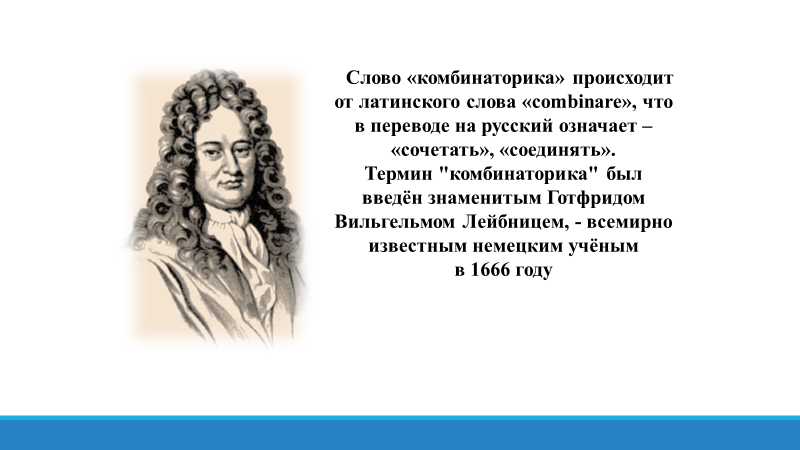 Преподаватель предлагает из предложенных задач выбрать комбинаторные, прокомментировав свой выбор.1.Участок прямоугольной формы, ширина которого в 2 раза меньше длины, засеяли овсом. Периметр участка 1 140 м. Чему равна его площадь?2. От города до посёлка автобус ехал 2 ч со скоростью 75км/ч. Сколько времени понадобится велосипедисту, чтобы проехать этот путь со скоростью 15км/ч?3.Какие двузначные коды можно составить, используя только цифры 3 и 7?4.К 3 тоннам молока сначала добавили 45 центнера молока, а затем отлили 855 кг. Сколько получилось в результате? 5.Сколькими способами можно составить трехзначное число, используя только цифры 1,5,9,0?Директор МБОУ СОШ №50                                                        Предлагают формулировки  темы  и целей урока.Тема: Комбинаторные задачи.Цели:- научиться распознавать комбинаторные задачи;-научиться решать комбинаторные задачи;-узнать способы решения комбинаторных задач;- узнать где и зачем применяют комбинаторные задачи.Предполагаемые вопросы:-Что такое комбинация?-Что значит подсчитать всевозможные случаи?      Бурнацев А.Т.-Почему задачи называют комбинаторными?-Как отличать комбинаторные задачи?-На какой вопрос приходиться отвечать в комбинаторной задаче?Вступают в вопросно-ответное общение, используя информацию на слайде.Называют задачи, относящиеся к комбинаторным.Предполагаемый ответ:3,5.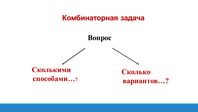 Бурнацев А.Т.Записывают схему в тетрадьРегулятивные:умение обрабатывать информацию; представлять информацию в виде схемыКоммукативные: выражение своих мыслей, аргументация своего мнения.Познавательные: поиск и выделение необходимой информации;смысловое чтение;построение логической цепи рассужденияПредметные: развивают умения различать комбинаторные задачи по содержанию и вопросу.№ этапа урока, время5. Первичное осмысление и закрепление знаний. 13 мин5. Первичное осмысление и закрепление знаний. 13 мин5. Первичное осмысление и закрепление знаний. 13 минЗадачи этапаОсмысление «способа перебора»,«дерева возможных вариантов».Деятельность  преподавателяДеятельность учащихсяФормируемые результаты (предметные, метапредметные) Задачи этапаОсмысление «способа перебора»,«дерева возможных вариантов».Организует учебно-познавательную деятельность, направленную на реализацию поставленных целей.  Предлагает выполнить творческую работу в парах.1. Какая комбинаторная задача изображена на картине "Витязь на распутье" В.М. Васнецова, на ваш взгляд?2.Раздает цветные полоски: белую, синюю и красную и предлагает составить флаг Российской Федерации.                                               Задается вопрос  исторического характера. -Что означает каждый цвет нашего флага? Директор МБОУ СОШ №50                                                        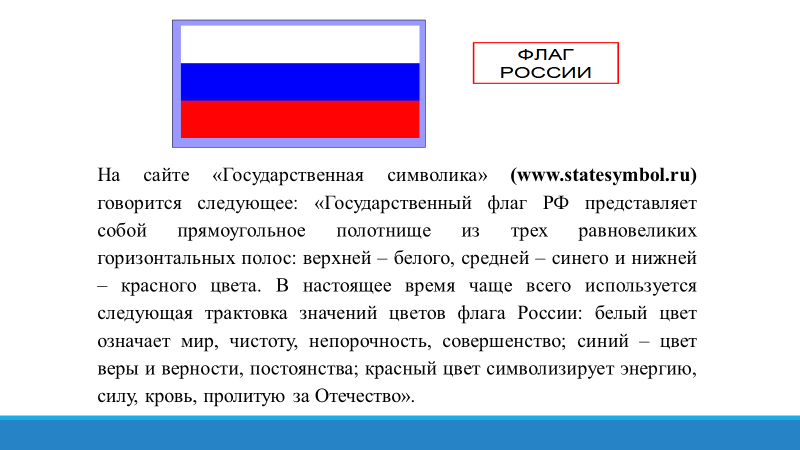 Сообщение о сайте «Государственная символика» http://statesymbol.ru/Преподаватель предлагает проблемный вопрос:При перестановки цветных полосок, можно получить другой флаг. Как Вы думаете, какой вопрос я хочу Вам задать исходя из темы урока?Решите задачу о флагах (работают в парах).Преподаватель предлагает ситуацию:Несколько стран решили использовать для своего государственного флага символику в виде трех горизонтальных полос одинаковой ширины разных цветов – белого, синего, красного. Сколько стран могут использовать такую символику при условии, что у каждой страны – свой флаг? Сколько таких флагов мы можем составить из трех цветных полосок?Предложите способы наглядного оформления решения.Динамическая пауза, через выполнение задания у доски. Директор МБОУ СОШ №50                                                        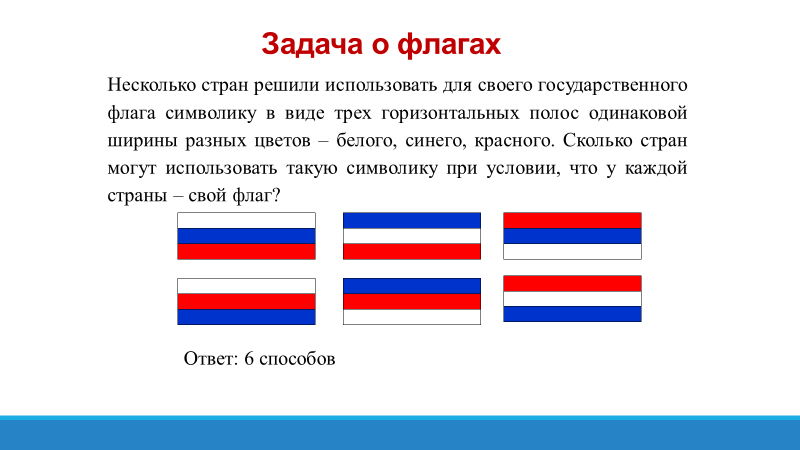 Преподаватель обобщает предложенные варианты и вводит  способ 1.Перебор возможных вариантов.Обозначим предложенные цвета заглавными буквами: Б, С, К.Вместе с учащимися оформляет решение задачи на доске.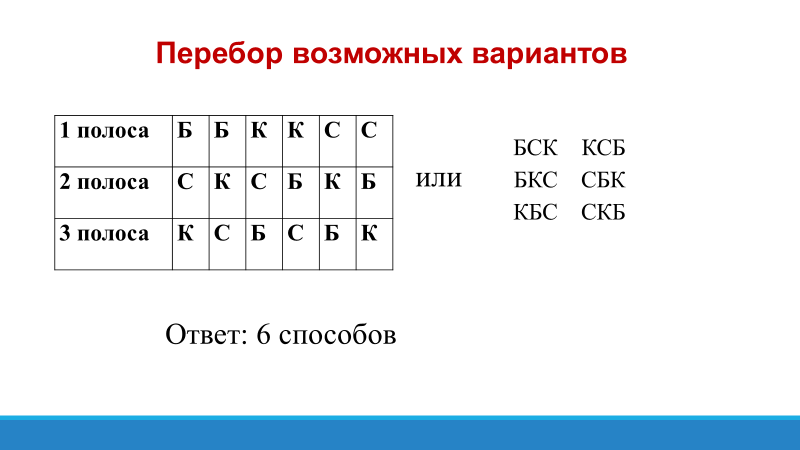 Дерево возможных вариантовПреподаватель предлагает рассмотреть  способ 2.оформления комбинаторных задач  и прокомментировать его.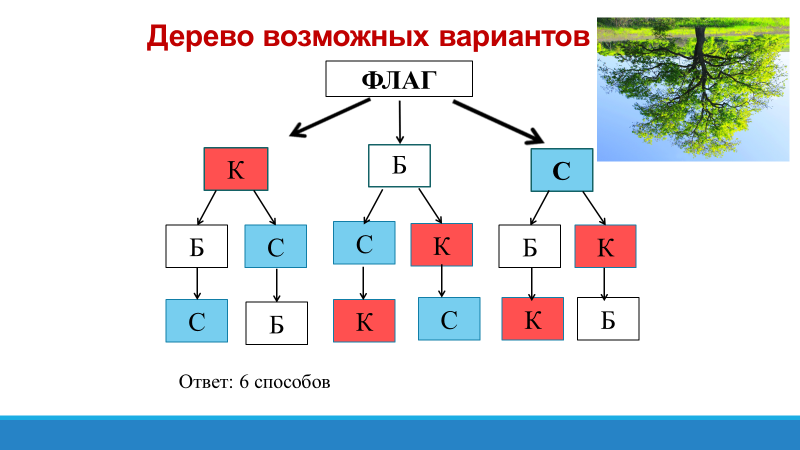 Директор МБОУ СОШ №50                                                        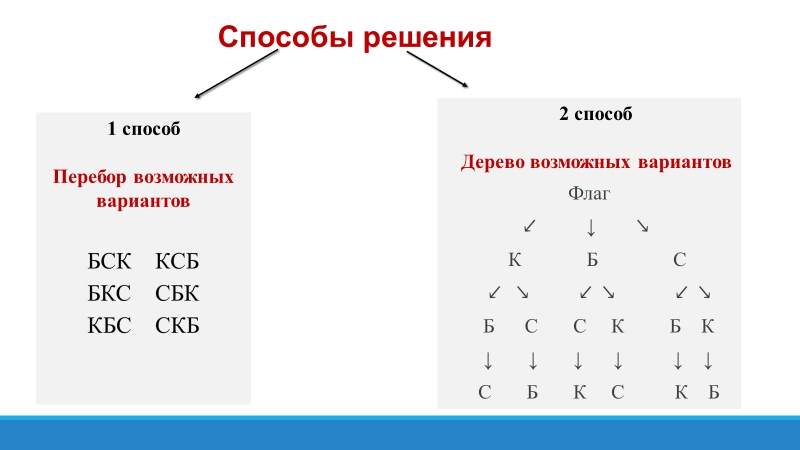 Комбинаторное правило умноженияПреподаватель предлагает рассмотреть  способ 3.Задача. В семье 6 человек, а за столом в кухне 6 стульев. Было решено каждый вечер перед ужином рассаживаться на эти  6 стульев по-новому. Сколько дней члены семьи смогут делатьэто без повторений?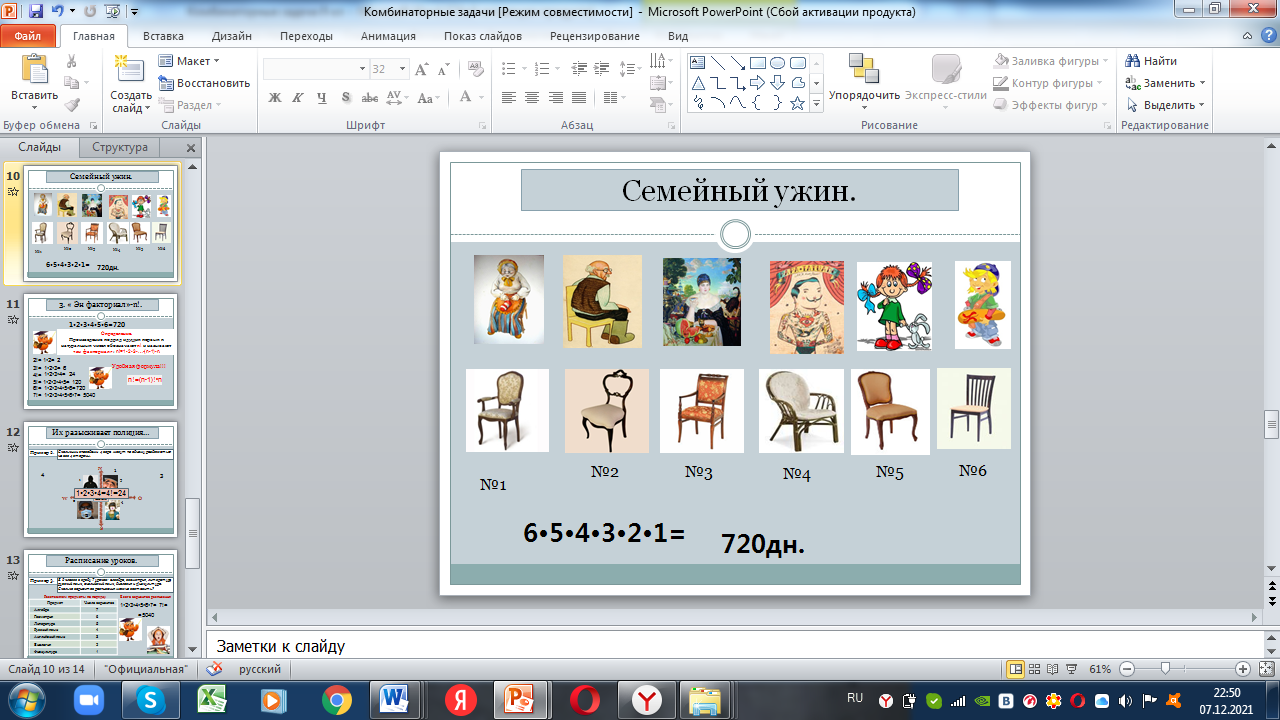 Директор МБОУ СОШ №50                                                        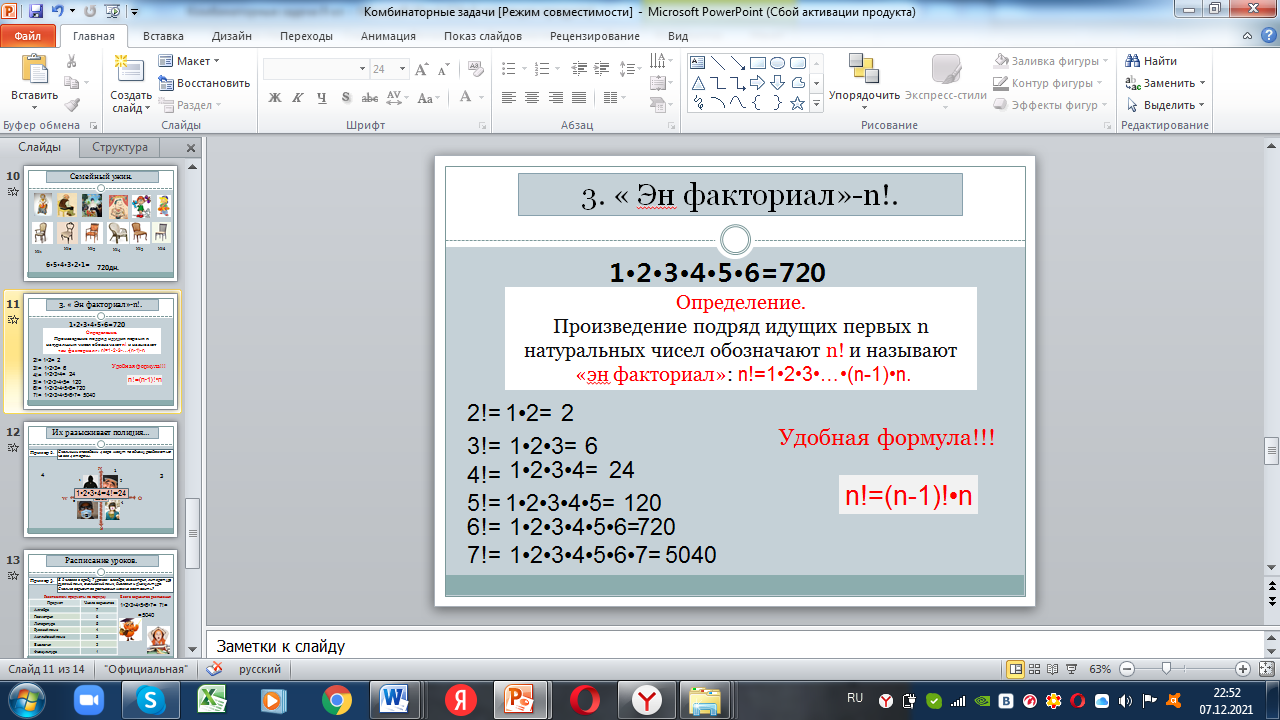 Выполняют работу в парах,  составляют из предложенных полос флаг РФ, демонстрируя знание государственной символики.Предполагаемый ответ:«Прямо поедешь – голову сложишь, направо поедешь – коня потеряешь, налево поедешь – меча лишишься»Бурнацев А.Т.Предполагаемый ответ:-Белый – мир, чистота, совершенство; синий – цвет веры и верности; красный – энергия, сила, кровь, пролитую за Отечество.Предполагаемый ответ:.6 способовБурнацев А.Т.Знакомятся со  способом1, позволяющим оформить решение любой задачи. Перебор возможных вариантов.Один ученик записывают решение на доске, другие в тетрадях.Затем сравнивают с образцом оформления на слайде.Знакомятся со  способом 2, позволяющим оформить решение любой задачи. Один ученик записывают решение на доске, другие в тетрадях.Затем сравнивают с образцом оформления на слайде.Бурнацев А.Т.Знакомятся со  способом 3.Бурнацев А.Т.Регулятивные: волевая саморегуляция в ситуации затруднения Познавательные: выполнение действий по алгоритму. подведение под понятие, рефлексия способов действий Коммукативные: выражение своих мыслейаргументация своего мненияЛичностные:формирование основ гражданской идентичности личностиПредметные: формируют навыки решения комбинаторных задач с помощью перебора возможных вариантов и дерева возможных вариантов.№ этапа урока, время6. Закрепление изученного на уроке, решение задач. 7 мин6. Закрепление изученного на уроке, решение задач. 7 мин6. Закрепление изученного на уроке, решение задач. 7 минЗадачи этапаПрактическое применение понятия  «способ перебора»,      «дерево возможных вариантов»Деятельность  преподавателяДеятельность   учащихсяФормируемые результаты (предметные, метапредметные) Задачи этапаПрактическое применение понятия  «способ перебора»,      «дерево возможных вариантов»Задача1. В 9 классе в среду 7 уроков: алгебра, геометрия, литература, русский язык, английский язык, биология и физкультура. Сколько вариантов расписания можно составить?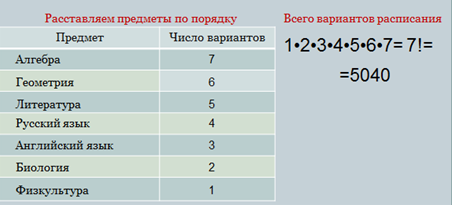 Директор МБОУ СОШ №50                                                        Задача2В комнате 3 лампочки. Сколько имеется различных вариантов освещения комнаты, включая случай, когда все лампочки не горят.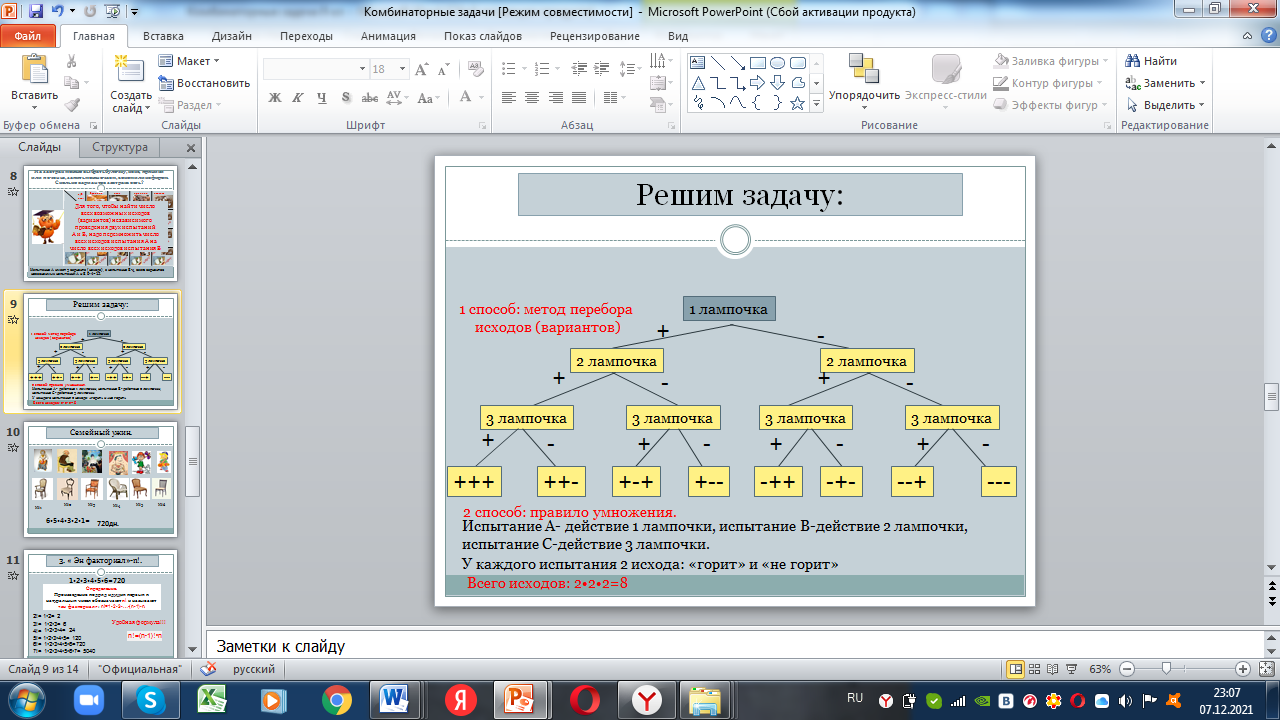 Работа по учебнику.716, 721, 719 (а)Задает задание для самостоятельного выполнения, консультирует по решению задач.Решают задачи.Бурнацев А.Т..Учащиеся выполняют работу в тетради самостоятельно.Первые 3 ученика, справившиеся с  заданием сдают  тетради на проверку учителю и воспроизводят решение на доске, а остальные сверяют свои записи с эталоном на доске.Познавательные: выделение и формулирование познавательной цели, рефлексия способов и условий действия. Анализ и синтез объектовРегулятивные: планирование своей деятельности для решения поставленной задачи,  контроль полученного результата, коррекция полученного результата, саморегуляцияКоммуникативные:умение слушать и вступать в диалог Личностные: развитие самостоятельности суворовцев,  профессиональное самоопределениеПредметные: формируют навык решения продуктивных задач№ этапа урока, время7.Рефлексия. 4 мин7.Рефлексия. 4 мин7.Рефлексия. 4 минЗадачи этапаОсознание своей учебной деятельности, самооценка деятельностиДеятельность  преподавателяДиректор МБОУ СОШ №50                                                        Деятельность   учащихсяБурнацев А.Т.Формируемые результаты (предметные, метапредметные) Задачи этапаОсознание своей учебной деятельности, самооценка деятельностиОрганизует работу по подведению итогов урока и эмоциональной оценке урокаОцените себя согласно критериям.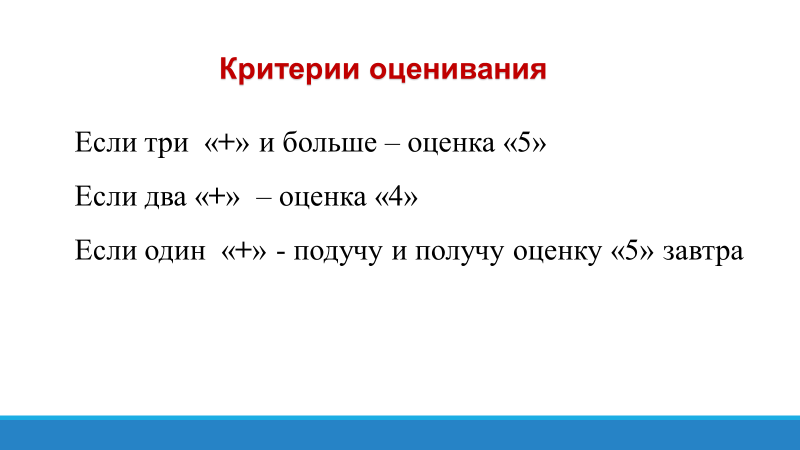 Организует рефлексию:Соотнесите свою личностную цель с полученным.Соотносят   цель урока и результаты ими полученные, фиксируют степень их соответствия (достигли, не достигли). Оценивают свою деятельность согласно критериям..Личностные: развитие умения осознавать собственные достижения и достижения всего класса при освоении темы Познавательные: рефлексия способов и условий действия, адекватное понимание причин успеха и неудач, контроль и оценка процесса и результатов деятельности Коммукативные: умение выражать свои мысли, аргументация№ этапа урока, время8. Задание для самоподготовки. 2 мин8. Задание для самоподготовки. 2 мин8. Задание для самоподготовки. 2 минЗадачи этапаОбеспечение понимания цели, содержания и способов выполнения задания Деятельность  преподавателяДеятельность   учащихсяФормируемые результаты (предметные, метапредметные) Задачи этапаОбеспечение понимания цели, содержания и способов выполнения задания Задает задание.П.30,717, 722, 719 (б)Записывают задание в зависимости от уровня освоения темы урока, задают  уточняющие вопросы.Коммуникативные:умение задать вопрос и выслушать преподавателяПознавательные: отработка алгоритма решения комбинаторных задач; творческая переработка изученной информации